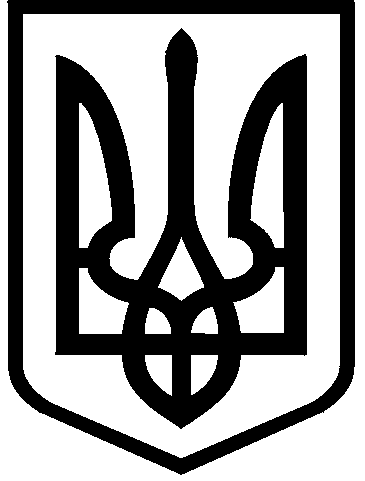 КИЇВСЬКА МІСЬКА РАДАVIII СКЛИКАННЯПОСТІЙНА КОМІСІЯ З ПИТАНЬ ЕКОЛОГІЧНОЇ ПОЛІТИКИ. Київ, вул. Хрещатик, 36  к.1005/1                                       	           тел.:(044)202-70-76, тел./факс:(044)202-72-31 ____________№____________________Заступнику директора Департаменту міського благоустрою та збереження природного середовища – начальнику управління екології та природних ресурсів Мальованому А.М.Директору Департаменту земельних ресурсівПоліщуку О.Г. Директору Департаменту житлово-комунальної інфраструктуриПавлику І.К.Генеральному директору ККО «Київзеленбуд»Наконечному М.В.Генеральному директору КП «Плесо»Пікалову Д.О.Депутату Київської міської радиПрокопіву В.В.Депутату Київської міської радиГончарову В.В.Депутату Київської міської радиГончарову О.В.Депутату Київської міської радиМихайленку В.О.Депутату Київської міської радиГусовському С.М.Депутату Київської міської радиАндрєєву А.С.Депутату Київської міської радиДіденку Я.О.Депутату Київської міської радиАртеменку С.В.Депутату Київської міської радиНикорак І.П.Депутату Київської міської радиКостенко Л.В.Депутату Київської міської радиБогатов К.В.Депутату Київської міської радиНазаренку В.Е.Депутату Київської міської радиСиротюку Ю.М.Депутату Київської міської радиКартавому І.Л.Депутату Київської міської радиКузику П.М.Депутату Київської міської радиКримчаку С.О.Депутату Київської міської радиГуманенку В.Л.Депутату Київської міської радиПриходько Н.І.Депутату Київської міської радиБохняку В.Я.ФАКСОГРАМАШановні колеги, запрошую Вас взяти участь у розширеному засіданні постійної комісії Київради з питань екологічної політики, яке відбудеться 22.03.2017 (у середу) о 14.00 год. в залі засідань Київради на 10-у поверсі (м. Київ, вул. Хрещатик, 36, Київська міська рада, к. 1017).	Для довідок: 					                      т./ф. 202-72-31, тел. 202-70-71ПОРЯДОК ДЕННИЙ:Голова постійної комісії				      			Костянтин ЯловийРозгляд інформації управління екології та природних ресурсів Департаменту міського благоустрою та збереження природного середовища про дату завершення реорганізації КП «Київський міський притулок для тварин», КП «Центр ідентифікації тварин» та КП «Київська міська лікарня ветеринарної медицини», а також про стан організації конкурсу на заміщення вакантної посади директора КП «Київська міська лікарня ветеринарної медицини»;результати фінансово-господарської діяльності вказаних комунальних підприємств протягом 2016 – 2017 років (у т.ч., інформацію про державні закупівлі); план дій щодо поводження з безпритульними тваринами у м. Києві у ході підготовки до проведення конкурсу Євробачення – 2017.Доп. Мальований А.М.Розгляд проекту рішення Київради «Про деякі питання безпритульних котів у місті Києві».Ініціатива постійної комісії Київради з питань екологічної політики. Доп. Яловий К.В., Павлик І.К., Мальований А.М.Розгляд проекту рішення Київради «Про забезпечення збереження та раціонального використання прибережних захисних смуг водних об'єктів у Дніпровському районі міста Києва».Доручення заступника міського голови – секретаря Київради Прокопіва В.В. від 14.03.17 № 08/231-747/ПР.Доп. Гусовський С.М., Поліщук О.Г., Мальований А.М., Пікалов Д.О.Розгляд проекту рішення Київради «Про заходи спрямовані на збереження територій зелених зон міста Києва».Ініціатива постійної комісії Київради з питань екологічної політики.Доп. Яловий К.В., Поліщук О.Г., Мальований А.М., Наконечний М.В.Розгляд проекту рішення Київради «Про надання статусу скверу земельній ділянці, розташованої на вулиці Голосіївській, у Голосіївському районі м. Києва».Ініціатива постійної комісії Київради з питань екологічної політики. Доп. Яловий К.В., Поліщук О.Г., Наконечний М.В.Розгляд проекту рішення Київради «Про внесення змін до рішення Київської міської ради від 22.02.2007 року № 166/827 «Про надання статусу скверу земельній ділянці площею 0,39 га по провулку Козловського, 6-8 у Печерському районі м. Києва».Доручення Київського міського голови Кличка В.В.  від 16.02.17 № 08/231-439/ПР.Доп. Діденко Я.О., Поліщук О.Г., Наконечний М.В.Розгляд проекту рішення Київради «Про надання статусу скверу земельній ділянці орієнтовною площею 0,21 га, що розташована на вул. Преображенській, 22/9 у Солом'янському районі м. Києва».Доручення заступника міського голови – секретаря Київради Прокопіва В.В. від 21.02.17 № 08/231-447/ПР.Доп. Андрєєв А.С., Поліщук О.Г., Наконечний М.В.Розгляд проекту рішення Київради «Про надання статусу скверу земельній ділянці на вул. Великій Китаївській, 48-а у Голосіївському районі м. Києва».Доручення Київського міського голови Кличка В.В. від 23.02.17 № 08/231-519/ПР.Доп. Прокопів В.В., Поліщук О.Г., Наконечний М.В.Розгляд проекту рішення Київради «Про надання статусу скверу земельній ділянці на розі вул. Голосіївської та просп. Науки у Голосіївському районі м. Києва».Доручення Київського міського голови Кличка В.В. від 23.02.17 № 08/231-518/ПР.Доп. Прокопів В.В., Поліщук О.Г., Наконечний М.В.Розгляд проекту рішення Київради «Про надання статусу скверу земельній ділянці на Стратегічному шосе, 51 у Голосіївському районі м. Києва».Доручення Київського міського голови Кличка В.В.  від 23.02.17 № 08/231-517/ПР.Доп. Прокопів В.В., Поліщук О.Г., Наконечний М.В.Розгляд рішення Київради «Про надання статусу скверу земельній ділянці на вул. Саперно-Слобідській, 16-б у Голосіївському районі м. Києва».Доручення Київського міського голови Кличка В.В.  від 23.02.17 № 08/231-516/ПР.Доп. Прокопів В.В., Поліщук О.Г., Наконечний М.В.Розгляд проекту рішення Київради «Про надання статусу скверу земельній ділянці на вул. Голосіївської та просп. Голосіївського у Голосіївському районі м. Києва».Доручення Київського міського голови Кличка В.В.  від 23.02.17 № 08/231-515/ПР.Доп. Прокопів В.В., Поліщук О.Г., Наконечний М.В.Розгляд проекту рішення Київради «Про надання статусу скверу земельній ділянці на Стротегічному шосе, 41-а у Голосіївському районі м. Києва».Доручення Київського міського голови Кличка В.В.  від 23.02.17 № 08/231-514/ПР.Доп. Прокопів В.В., Поліщук О.Г., Наконечний М.В.Розгляд проекту рішення Київради «Про надання статусу скверу земельній ділянці на просп. Науки, 18-а у Голосіївському районі м. Києва».Доручення Київського міського голови Кличка В.В.  від 23.02.17 № 08/231-513/ПР.Доп. Прокопів В.В., Поліщук О.Г., Наконечний М.В.Розгляд проекту рішення Київради «Про надання статусу скверу земельній ділянці, розташованій на бульварі Перова між будинками 40, 40а, 40б та 3а на вул. Микитенка, у Дніпровському районі м. Києва».Доручення заступника міського голови – секретаря Київради Прокопіва В.В. від 14.03.17 № 08/231-742/ПР.Доп. Артеменко С.В., Поліщук О.Г., Наконечний М.В.Розгляд проекту рішення Київради «Про створення парку відпочинку на вул. Богатирській (біля озера Редькине) в Оболонському районі м. Києва».Доручення заступника міського голови – секретаря Київради Прокопіва В.В. від 07.03.17 № 08/231-674/ПР.Доп. Михайленко В.О., Поліщук О.Г., Наконечний М.В.Розгляд проекту рішення Київради «Про надання статусу скверу земельній ділянці, що розташована на просп. Героїв Сталінграда, 54-56 в Оболонському районі міста Києва».Доручення заступника міського голови – секретаря Київради Прокопіва В.В. від 28.02.17 № 08/231-585/ПР.Доп. Никорак І.П., Поліщук О.Г., Наконечний М.В.Розгляд проекту рішення Київради «Про надання статусу парку земельній ділянці, розташованій на Дніпровській набережній у районі затоці Берковщина у Дарницькому районі міста Києва».Доручення заступника міського голови – секретаря Київради Прокопіва В.В. від 01.03.17 № 08/231-617/ПР.Доп. Гончаров В.В., Поліщук О.Г., Наконечний М.В.Розгляд проекту рішення Київради «Про створення парку відпочинку "Опечень" в Оболонському районі міста Києва».Доручення заступника міського голови – секретаря Київради Прокопіва В.В. від 28.02.17 № 08/231-584/ПР.Доп. Костенко Л.В., Поліщук О.Г., Наконечний М.В.Розгляд проекту рішення Київради «Про надання статусу парку відпочинку земельній ділянці загальною площею 7,5465 га, що розташована на Дніпровській набережній в районі затоки Берковщина у Дарницькому районі м. Києва».Доручення заступника міського голови – секретаря Київради Прокопіва В.В. від 06.03.17 № 08/231-637/ПР.Доп. Мірошниченко І.М., Поліщук О.Г., Наконечний М.В.Розгляд проекту рішення Київради «Про надання статусу скверу земельній ділянці, що розташована на перетині вулиць Богатирської та Полярної в Оболонському районі м. Києва».Доручення заступника міського голови – секретаря Київради Прокопіва В.В. від 13.03.17 № 08/231-737/ПР.Доп. Богатов К.В., Поліщук О.Г., Наконечний М.В.Розгляд проекту рішення Київради «Про надання статусу скверу земельній ділянці, що розташована на розі вулиць Борщагівської, Академіка Янгеля та Політехнічної у Солом'янському районі м. Києва».Доручення заступника міського голови – секретаря Київради Прокопіва В.В. від 06.03.17 № 08/231-638/ПР.Доп. Назаренко В.Е., Мірошниченко І.М., Поліщук О.Г., Наконечний М.В.Розгляд проекту рішення Київради «Про розірвання договору оренди земельної ділянки площею 0,1970 га на вулиці Спаській, 14 у Подільському районі м. Києва, укладеного між Київською міською радою та Посольством Російської Федерації в Україні № 85-5-00034 від 05.10.1999 року, та надання земельній ділянці площею 0,1970 га на вулиці Спаській, 14 у Подільському районі м. Києва статусу скверу».Доручення заступника міського голови – секретаря Київради Прокопіва В.В. від 23.11.16 № 08/231-4713/ПР.Доп. Мірошниченко І.М., Сиротюк Ю.М., Картавий І.Л., Назаренко В.Е., Поліщук О.Г., Наконечний М.В.Розгляд проекту рішення Київради «Про розірвання договору оренди земельної ділянки площею 0,3634 га на вулиці Спаській, 13-15 у Подільському районі м. Києва, укладеного між Київською міською радою та Посольством Російської Федерації в Україні № 85-5-00036 від 05.10.1999 року, та надання земельній ділянці площею 0,3634 га на вулиці Спаській, 13-15 у Подільському районі м. Києва статусу скверу».Доручення заступника міського голови – секретаря Київради Прокопіва В.В. від 23.11.16 № 08/231-4715/ПР.Доп. Мірошниченко І.М., Сиротюк Ю.М., Картавий І.Л., Назаренко В.Е., Поліщук О.Г., Наконечний М.В.Розгляд проекту рішення Київради «Про розірвання договору оренди земельної ділянки площею 0,3771 га на вулиці Боричів тік, 17, 19, 21 у Подільському районі м. Києва, укладеного між Київською міською радою та Посольством Російської Федерації в Україні № 85-5-00035 від 05.10.1999 року, та надання земельній ділянці площею 0,3771 га на вулиці Боричів тік, 17, 19, 21 у Подільському районі м. Києва статусу скверу».Доручення заступника міського голови – секретаря Київради Прокопіва В.В. від 23.11.16 № 08/231-4716/ПР.Доп. Мірошниченко І.М., Сиротюк Ю.М., Картавий І.Л., Назаренко В.Е., Поліщук О.Г., Наконечний М.В.Повторний розгляд проекту рішення Київради «Про створення парку відпочинку на земельній ділянці орієнтовною площею 5,9 га, що розташована між вул. Урлівська, вул. Дніпрова, вул. Івана Бойка, вул. Здолбунівська, навколо озера Жандарка у Дарницькому районі м. Києва».Доручення заступника міського голови – секретаря Київради Прокопіва В.В. від 23.11.16 09.02.17 № 08/231-383/ПР.Доп. Гончаров В.В., Гончаров О.В., Поліщук О.Г., Наконечний М.В.Повторний розгляд проекту рішення Київради «Про надання статусу скверу земельній ділянці, що розташована за адресою: пров. Ковальський, 2 та вул. Смоленська, 17 у Солом'янському районі міста Києва».Доручення заступника міського голови – секретаря Київради Прокопіва В.В. від 01.12.16 № 08/231-4777/ПР.Доп. Назаренко В.Е., Кузик П.М., Сиротюк Ю.М., Мірошніченко І.М., Поліщук О.Г., Наконечний М.В.Повторний розгляд проекту рішення Київради «Про надання статусу скверу земельній ділянці, що розташована на перетині проспектів Правди та Свободи, біля ТЦ "Орнамент" в Подільському районі м. Києва».Доручення заступника міського голови – секретаря Київради Прокопіва В.В. від 05.12.16 № 08/231-4800/ПР.Доп. Дідовець Ю.В.,  Поліщук О.Г., Наконечний М.В.Розгляд правового висновку від 01.03.17 №08/230-484 до проекту рішення Київради «Про внесення змін до рішення Київської міської ради від 27 жовтня 2011 року № 384/6600 «Про затвердження Порядку видалення зелених насаджень на території міста Києва».Доручення заступника міського голови – секретаря Київради Прокопіва В.В. від 12.10.16 № 08/231-4262/ПР.Доп. Яловий К.В., Поліщук О.Г., Наконечний М.В.Розгляд правового висновку від 28.02.17 №08/230-460 до проекту рішення Київради «Про створення парку відпочинку на земельній ділянці в межах захисної смуги озера Лебедине в мікрорайоні № 6-А житлового масиву Позняки у Дарницькому районі м. Києва».Доручення заступника міського голови – секретаря Київради Прокопіва В.В. від 26.09.16 № 08/231-3954/ПР.Доп. Кримчак С.О., Поліщук О.Г., Наконечний М.В.Розгляд правового висновку від 28.02.17 №08/230-467 до проекту рішення Київради «Про надання статусу скверу земельній ділянці біля будинків №2, №4, №6-6а та №8 по вул. Амвросія Бучми у Дніпровському районі м. Києва».Доручення заступника міського голови – секретаря Київради Прокопіва В.В. від 22.04.16 № 08/231-1959/ПР.Доп. Гуманенко В.Л., Поліщук О.Г., Наконечний М.В.Розгляд правового висновку від 28.02.17 №08/230-462 до проекту рішення Київради «Про надання статусу скверу земельній ділянці на вул. Героїв Дніпра, 20, 20а, 20б, 20в, 22а в Оболонському районі міста Києва».Доручення заступника міського голови – секретаря Київради Прокопіва В.В. від 26.12.16 № 08/231-5075/ПР.Доп. Приходько Н.І., Поліщук О.Г., Наконечний М.В.Розгляд правового висновку від 28.02.17 №08/230-464 до проекту рішення Київради «Про надання статусу скверу земельній ділянці на вул. Олександра Мишуги, 5 у Дарницькому районі м. Києва».Доручення заступника міського голови – секретаря Київради Прокопіва В.В. від 28.11.16 № 08/231-4759/ПР.Доп. Бохняк В.Я., Мірошниченко І.М., Поліщук О.Г., Наконечний М.В.Розгляд правового висновку від 28.02.17 №08/230-477 до проекту рішення Київради «Про надання статусу скверу земельній ділянці на вул. Лариси Руденко, 8-а у Дарницькому районі м. Києва».Доручення заступника міського голови – секретаря Київради Прокопіва В.В. від 28.11.16 № 08/231-4757/ПР.Доп. Бохняк В.Я., Мірошниченко І.М., Поліщук О.Г., Наконечний М.В.Розгляд правового висновку від 28.02.17 №08/230-476 до проекту рішення Київради «Про надання статусу скверу земельній ділянці на вул. Вишняківській, 12 у Дарницькому районі м. Києва».Доручення заступника міського голови – секретаря Київради Прокопіва В.В. від 28.11.16 № 08/231-4758/ПР.Доп. Бохняк В.Я., Мірошниченко І.М., Поліщук О.Г., Наконечний М.В.Розгляд правового висновку від 28.02.17 №08/230-406 до проекту рішення Київради «Про надання статусу скверу земельній ділянці, що розташована біля будинків № 2-б, № 2-в та № 2-г на вул. Північній в Оболонському районі м. Києва».Доручення заступника міського голови – секретаря Київради Прокопіва В.В. від 15.12.16 № 08/231-4978/ПР.Доп. Михайленко В.О., Поліщук О.Г., Наконечний М.В.Розгляд правового висновку від 22.02.17 №08/230-405 до проекту рішення Київради «Про створення парку відпочинку на вул. Богатирській (на північ від затоки Верблюд) в Оболонському районі м. Києва».Доручення заступника міського голови – секретаря Київради Прокопіва В.В. від 15.12.16 № 08/231-4980/ПР.Доп. Михайленко В.О., Поліщук О.Г., Наконечний М.В.Розгляд правового висновку від 22.02.17 №08/230-407 до проекту рішення Київради «Про надання статусу скверу земельній ділянці на площі Оболоській, 6 в Оболонському районі м. Києва».Доручення заступника міського голови – секретаря Київради Прокопіва В.В. від 15.12.16 № 08/231-4977/ПР.Доп. Михайленко В.О., Поліщук О.Г., Наконечний М.В.Повторний розгляд звернення депутата Київради, секретаря постійної комісії з питань екологічної політики Новікова О.О. від 25.01.17 №08/279/8/167-704 щодо необхідності делегування членів постійної комісії Київської міської ради на засідання архітектурно-містобудівельної ради при Департаменті містобудування та архітектури Київської міської державної адміністрації. Доп. Новіков О.О.Різне. 